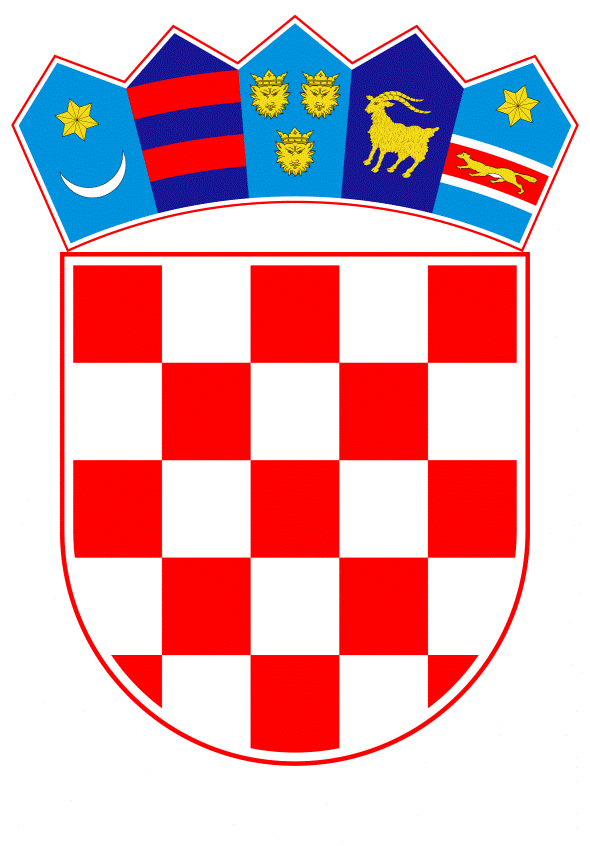 VLADA REPUBLIKE HRVATSKEZagreb, 23. ožujka 2022. ______________________________________________________________________________________________________________________________________________________________________________________________________________________________Banski dvori | Trg Sv. Marka 2  | 10000 Zagreb | tel. 01 4569 222 | vlada.gov.hrPRIJEDLOGVLADA REPUBLIKE HRVATSKE	Na temelju članka 20. Zakona o sklapanju i izvršavanju međunarodnih ugovora (Narodne novine, broj 28/96), Vlada Republike Hrvatske je na sjednici održanoj ___________ 2022. donijela Z A K L J U Č A K	Vlada Republike Hrvatske je upoznata s Ministarskom deklaracijom iz Antalyje, usvojenom na ministarskom dijelu 22. sastanka ugovornih stranaka Konvencije o zaštiti morskoga okoliša i obalnoga područja Sredozemlja i njezinih Protokola, Antalya, Turska, 7. - 10. prosinca 2021., u tekstu koji je Vladi Republike Hrvatske dostavilo Ministarstvo vanjskih i europskih poslova aktom, KLASA: 018-05/22-97/3, URBROJ: 521-IV-02-02/02-22-2, od 1. ožujka 2022. KLASA:	______________URBROJ:       ______________Zagreb, 	__________2022.							PREDSJEDNIK					                 mr. sc. Andrej Plenković Predlagatelj:Ministarstvo gospodarstva i održivog razvojaPredmet:Prijedlog zaključka u vezi s Ministarskom deklaracijom iz Antalyje